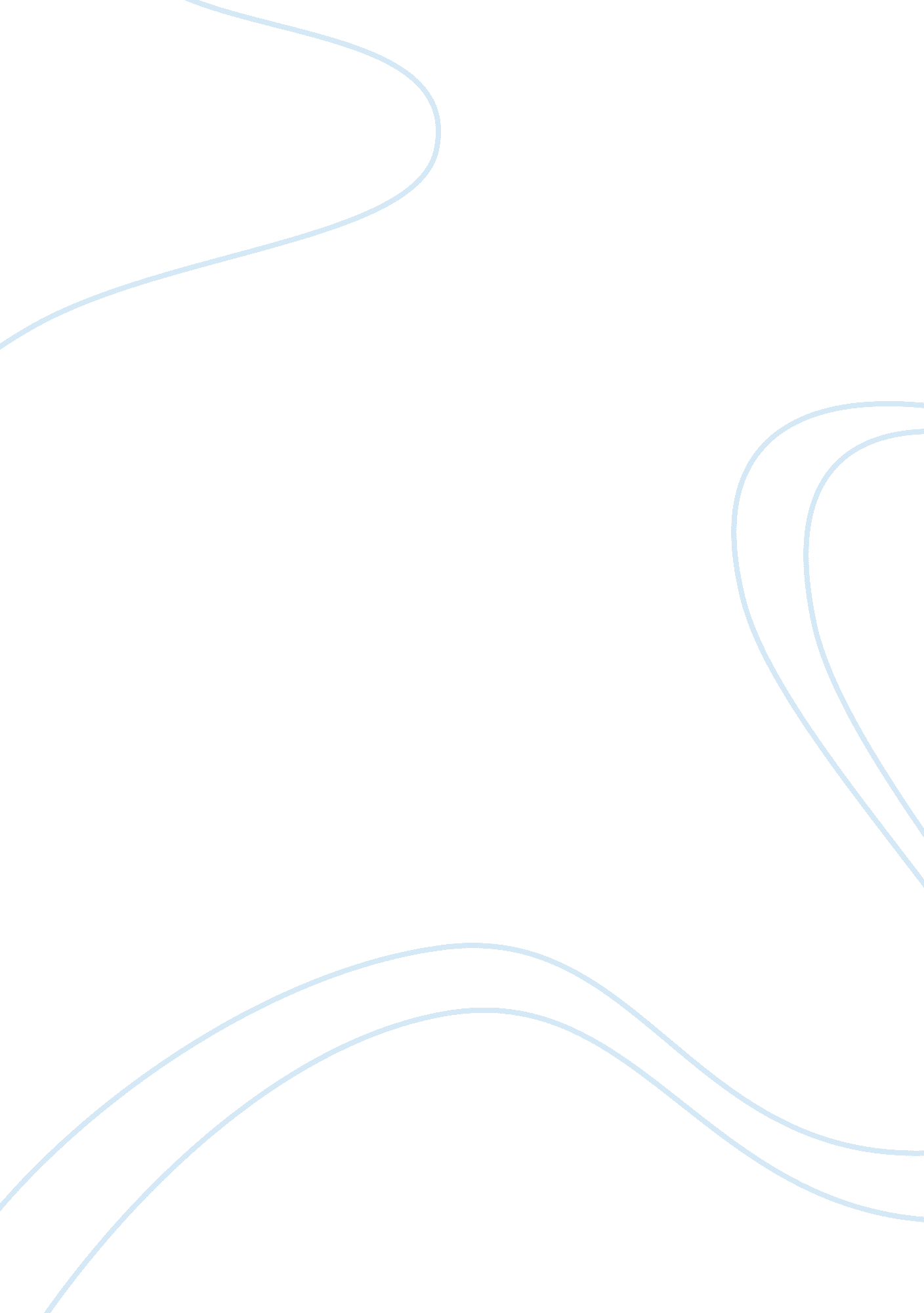 World music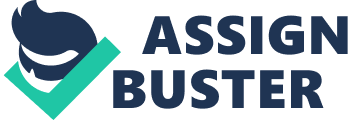 Music in this region is categorized into 2. The initial category is the religious music while the other category is the folk music. It (the Middle East region) is believed to be the origin of improvised melody. Music serves a number of roles in the Middle East. First of all, it acts similar to a religious automobile. This implies that music is generally made use of by a number of religions in their respective places of worship in worshiping of God. These religions include Islam and Judaism. Another religion which is prevalent in this region is Christianity. Minority religions such as Sufis and Hassidim use music of magical ceremony during worship. Two, music serves as a commemorative automobile/vehicle. It is played/sung during marriages and centennials. Three, music is played during entertainment. Entertainment music consists of both tummy and folk bopping/dancing. The melody/piece of music of this region (Middle East) is associated with harmonious customs of music. This music is also typified by the absence of concord/harmony. The main attributes of this music include melodic complexity. Ornamentation is also another attribute that characterizes the music of Middle East region. It consists of quarter tones and scrupulous periodic improvement. The customary music in this region may possibly consume 1-3 hours. During this timeframe, it swells to a great deal of peaks. This music comprises seventeen to twenty notes. These notes are usually contained in a solitary octave. As far as the rhythm of the music is concerned, it isn't extremely complex. However, it ought to be committed to the memory by the musician. In general, the music is usually monophonic. This implies that it has 1 line in which the musical instruments and voice track in harmony. The music is usually sung by a group of 4 persons. This permits a superior vibrancy and union. Specifically, the theme of secular music from this region consists of love for the motherland. A number of nations in this region influence the entire musical style which is identifiable with it. These countries include Egypt and Persia. Religion has influenced and continues to influence the musical cultures of this region in a number ways. First of all, as far as Judaism is concerned, secular music is rooted in the notion of Maqam. It (Maqam) is defined as a set of notes that have customs which describe the links in between them. These notes also define the link between the habitual patterns and the musical improvement. Religion also forms a key backdrop/background to various customary schemes of music. These schemes vary from conventional to more contemporary ones. Two, Islamic religion has for a long time now influenced the musical cultures in this religion and shall persist to do so in the years to come. According to this religion (Islam), vocal music is the sole music which is permissible. It further dictates that musical instruments are prohibited during singing. This belief has brought in a sharp division within the followers of this religion since some of them use only drums during singing while others don't use any instrument. Some followers deem that whichever musical instrument is legitimate. However, it is only legitimate if it is employed for the category of music which is permitted. Therefore, broad diversities of musical instruments may possibly be utilized. However, this relies on the prevailing musical customs in a particular country of this region. Three, due to Islamic influence, millions of Muslims across the region have amalgamated genres with native melodious modes. This amalgamation has made the music to be distinctive and to be well coordinated making it more modern. Four, religion has molded the native musical techniques making them more pleasurable. Five, Islam permits music only if it doesn't spur transgression/bad behavior actions. Six, the major religions in this region (Islam, Judaism and Christianity) have at all times been present so as to observe cultural expansion of music. Also, they have been part and parcel of the musical cultures within the region. Therefore, it is crystal clear that religion has played a crucial in the expansion of musical cultures in the region. Seven, Christianity musical customs (for instance the use of a variety of musical instruments during singing which are also used in the secular music) have to a larger extent contributed towards the rise of worldly music in this part of the world. Seven, Islam influences the music in this religion mostly as compared to the other religions especially in countries such as Turkey, Iraq and Bahrain. It is worthy noting that the holy book of Muslims (the Koran) doesn't prohibit music in this region. For that reason, the various musical cultures have been subjected to diverse changes over the last couple of years that have elapsed (Miller and Shahriari, 2009). 